CAMERON PARK COMMUNITY SERVICES DISTRICT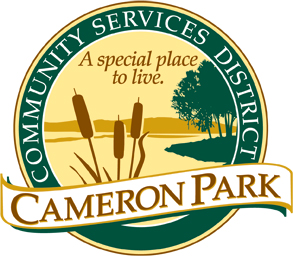 2502 Country Club DriveCameron Park, CA 95682(530) 677-2231 Phone(530) 677-2201 Faxwww.cameronpark.orgCONFORMED AGENDARegular Board of Directors Meetings are heldThird Wednesday of the MonthREGULAR BOARD MEETINGWednesday, January 20, 2021	6:30 p.m.TELECONFERENCE ZOOM MEETINGhttps://us02web.zoom.us/j/83698724180Meeting ID: 836 9872 4180(Teleconference/Electronic Meeting Protocols are attached)Board MembersConformed Agenda Prepared by:			Conformed Agenda Approved by:___________________________________		___________________________________Alyssa Kimball					Director Eric Aiston, PresidentBoard Clerk						Board of DirectorsEric AistonFelicity CarlsonSidney Bazett Monique ScobeyEllie WootenPresidentVice PresidentBoard MemberBoard MemberBoard MemberCALL TO ORDER – 6:33 pmRoll Call – EA/FC/SB/EW/MSPledge of AllegiancePublic testimony will be received on each agenda item as it is called. Principal party on each side of an issue is allocated 10 minutes to speak, individual comments are limited to 3 minutes except with the consent of the Board; individuals shall be allowed to speak on an item only once. Members of the audience are asked to volunteer their name before addressing the Board. The Board reserves the right to waive said rules by a majority vote.ADOPTION OF THE AGENDA The Board will make any necessary additions, deletions, or corrections to the Agenda and motion to adopt the Agenda.Adopt the AgendaMotion to adopt the Agenda.FC/MS  – Motion PassedAyes – EA/FC/SB/MS/EWNoes – NoneAbsent – None			Abstain – NoneOPEN FORUM FOR NON-AGENDA ITEMSMembers of the public may speak on any item not on the agenda that falls within the jurisdiction of the Board of Directors.WORKSHOP #2 – Strategic PlanBoard of Directors will be engaged in their second Workshop for the District’s 5 Year Strategic Plan.  Community participation is welcomed. The Workshop will concentrate on the District’s Mission, Vision and Values statements.  Reviewed and Discussed the District’s Mission, Vision and Values statements.- Took a 5 minute Recess at 8:17pm- Came back from Recess at 8:21pmAPPROVAL OF CONSENT AGENDAThe following Consent Agenda items are considered routine and will be acted upon by the Board without discussion with one vote. Any item may be removed from the Consent Agenda by a Board member or a member of the audience and placed under General Business #9 to be discussed and acted upon individually.Conformed Agenda – Board of Directors Meeting December 16, 2020Conformed Agenda – Board of Directors Strategic Plan Workshop January 13, 2021Receive and File General Manager’s ReportAPPROVE Fiscal Year 2021-2022 Budget CalendarReceive and File Report Out, Closed Session December 16, 2020 Approval of Settlement Agreements, Cameron Park CSD v. Prowest PCM, Inc., El Dorado Superior Court Case No. PC20180258Motion to adopt the Consent AgendaFC/EW  – Motion PassedAyes – EA/FC/SB/MS/EW Noes – NoneAbsent – None			Abstain – NoneGENERAL BUSINESS  For purposes of the Brown Act §54954.2 (a), items below provide a brief description of each item of business to be transacted or discussed. Recommendations of the staff, as shown, do not prevent the Board from taking other action.Items removed from the Consent Agenda for discussionAPPROVE Fiscal Year 2020-2021 Fiscal Year Mid-Year Budget AdjustmentsFC/MS  – Motion PassedAyes – EA/FC/SB/MS/EWNoes – NoneAbsent – NoneAbstain – NoneGENERAL BUSINESS  For purposes of the Brown Act §54954.2 (a), items below provide a brief description of each item of business to be transacted or discussed. Recommendations of the staff, as shown, do not prevent the Board from taking other action.Items removed from the Consent Agenda for discussionAPPROVE Fiscal Year 2020-2021 Fiscal Year Mid-Year Budget AdjustmentsFC/MS  – Motion PassedAyes – EA/FC/SB/MS/EWNoes – NoneAbsent – NoneAbstain – NoneBOARD INFORMATION ITEMSAt this time, the Board and staff are provided the opportunity to speak on various issues. Direction by the President may be given; however, no action may be taken unless the Board agrees to include the matter on a subsequent agenda.  General Matters to/from Board Members and StaffUpcoming Trainings & Community MeetingsSexual Harassment Prevention Training for Supervisors (Webinar) – Tuesday, January 26,2021CSDA Gold Country Chapter Workshop Strategic Planning & Tenured Board Member discussion panel (Virtual) – January 27, 2021How to Complete Your Form 700 (Webinar) – February 22, 20212021 SDRMA Spring Education Day (Virtual) – Wednesday, March 3, 2021 &      Thursday, March 4, 2021FC – Very thankful for the peaceful transition of power that took place todayEW – Nothing to reportSB – Happy to see vaccines going out and excited to see history being made todayEA – Watched the inauguration with my student and grateful for the peaceful transition of powerMS – Extremely excited to see how popular the Disc Golf Course is out at the Lake, stay safe, thank you to staff.MG – The pool is going to need a new heater; researching/pricing outWK – We went through a RecTrac (registration system) update and will be having some training in February, working on getting Annual Passes available online; developing a mailer for upcoming activities; pushing our social media presenceJM – Great job to everyone that is working on the Strategic PlanVN – Finance office has started working on 21/22 Budget ProcessFire Dept. SM, JG, KR – Completed the Fuel Reduction Project at Royal Park and the CSD; looking into and applying for more/new grants for new equipment; received new radios; have started inspections & education on some businesses that aren’t State Mandated Occupancies in some higher hazard areas Committee ReportsBudget & Administration		Covenants, Conditions & Restrictions (CC&R)		Fire & Emergency ServicesParks & RecreationBOARD INFORMATION ITEMSAt this time, the Board and staff are provided the opportunity to speak on various issues. Direction by the President may be given; however, no action may be taken unless the Board agrees to include the matter on a subsequent agenda.  General Matters to/from Board Members and StaffUpcoming Trainings & Community MeetingsSexual Harassment Prevention Training for Supervisors (Webinar) – Tuesday, January 26,2021CSDA Gold Country Chapter Workshop Strategic Planning & Tenured Board Member discussion panel (Virtual) – January 27, 2021How to Complete Your Form 700 (Webinar) – February 22, 20212021 SDRMA Spring Education Day (Virtual) – Wednesday, March 3, 2021 &      Thursday, March 4, 2021FC – Very thankful for the peaceful transition of power that took place todayEW – Nothing to reportSB – Happy to see vaccines going out and excited to see history being made todayEA – Watched the inauguration with my student and grateful for the peaceful transition of powerMS – Extremely excited to see how popular the Disc Golf Course is out at the Lake, stay safe, thank you to staff.MG – The pool is going to need a new heater; researching/pricing outWK – We went through a RecTrac (registration system) update and will be having some training in February, working on getting Annual Passes available online; developing a mailer for upcoming activities; pushing our social media presenceJM – Great job to everyone that is working on the Strategic PlanVN – Finance office has started working on 21/22 Budget ProcessFire Dept. SM, JG, KR – Completed the Fuel Reduction Project at Royal Park and the CSD; looking into and applying for more/new grants for new equipment; received new radios; have started inspections & education on some businesses that aren’t State Mandated Occupancies in some higher hazard areas Committee ReportsBudget & Administration		Covenants, Conditions & Restrictions (CC&R)		Fire & Emergency ServicesParks & RecreationPUBLIC COMMENTAt this time, members of the public may speak on any closed session agenda item. Closed sessions may be called as necessary for personnel, litigation, and labor relations or to meet the negotiator prior to the purchase, sale, exchange, or lease of real property. Members of the public may address the Board prior to closing the meeting.  PUBLIC COMMENTAt this time, members of the public may speak on any closed session agenda item. Closed sessions may be called as necessary for personnel, litigation, and labor relations or to meet the negotiator prior to the purchase, sale, exchange, or lease of real property. Members of the public may address the Board prior to closing the meeting.  ADJOURNMENT – 9:16pmADJOURNMENT – 9:16pmPlease contact the District office at (530) 677-2231 or admin@cameronpark.org if you require public documents in alternate formats or accommodation during public meetings. For the public’s information, we are taking email requests at admin@cameronpark.org for future notification of Cameron Park Community Services District meetings.Please contact the District office at (530) 677-2231 or admin@cameronpark.org if you require public documents in alternate formats or accommodation during public meetings. For the public’s information, we are taking email requests at admin@cameronpark.org for future notification of Cameron Park Community Services District meetings.